JAEI ENVIRONMENTAL CORNER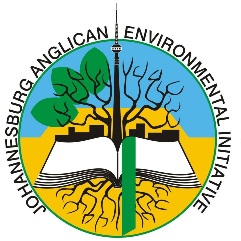 Are YOU harbouring an alien?…..  Where do you come from? I’m NOT pleased to meet you! ….A “weed” is defined as a plant that is growing in the wrong place, it’s really the same with invader species, except you REALLY DON’T want them in your garden!!!  So, what’s the problem? Invader species are species that have landed up on our doorstep from some other country/region, but instead of just “looking pretty”, they have made themselves most unwelcome.  Because these invader species do not arrive here accompanied by all their natural enemies, they quickly out-compete and take over from our natural flora and negatively impact our biodiversity, … and they are normally a very thirsty bunch as well!  These negative impacts call for concerted action for the control of these invasive alien plants.Invasive species (yes, there aren’t only plants that are invading our pad! ….) are controlled by the National Environmental Management Biodiversity Act (NEMBA) (Act 10 of 2004) – Alien and Invasive Species (AIS) regulations, which was gazetted on 1 August 2014 and became law on 1 October 2014.To download a copy of the Act, visit https://www.environment.gov.za/sites/default/files/legislations/nemba10of2004_alienandinvasive_speciesregulations.pdfIn South Africa, the regulation lists a total of 559 alien species as invasive and further 560 species are listed as prohibited and may not be introduced into South Africa.  We need to all join hands and together make a determined effort to control these plants.  We all can make a big difference as the sources of infestations are often in our gardens.Here is a brief explanation of the four categories of Invasive Alien Plants (IAPs) as per NEMBA. Category 1a:Invasive species requiring compulsory control. Remove and destroy. Any specimens of Category 1a listed species need, by law, to be eradicated from the environment. No permits will be issued. - e.g. Iris pseudacorus (Yellow Flag Iris); Hydrocleys nymphoides (Water poppy) Category 1b:Invasive species requiring compulsory control as part of an invasive species control programme. Remove and destroy. These plants are deemed to have such a high invasive potential that infestations can qualify to be placed under a government sponsored invasive species management programme. No permits will be issued. - e.g. Solanum mauritianum (Bugweed)Category 2:Invasive species regulated by area. A demarcation permit is required to import, possess, grow, breed, move, sell, buy or accept as a gift any plants listed as Category 2 plants. No permits will be issued for Category 2 plants to exist in riparian zones. - e.g. Hypericum perforatum (St. John’s wort)Category 3:Invasive species regulated by activity. An individual plant permit is required to undertake any of the following restricted activities (import, possess, grow, breed, move, sell, buy or accept as a gift) involving a Category 3 species. No permits will be issued for Category 3 plants to exist in riparian zones - e.g. Jacaranda; Grevillea robusta (Australian silky oak.)To view the full list of invader species as Gazetted on 29 July 2016 – visit:
https://drive.google.com/file/d/0B1rjSqrpPXSxZ3MyNHZpOGVDMXc/viewSouth Africa celebrates National “Weedbuster” Week the second week of October in order to raise awareness of the negative impact of invasive species.  Invasive species are causing billions of Rands worth of damage to South Africa's economy each year.  Invasive alien plants (IAPs) pose a direct threat not only to biodiversity, but also to water security, the ecological functioning of natural systems and the productive use of land.Let’s have a look at a few of these interlopers that are causing havoc!What you can do to helpBecome informed about the impact of invasive alien plants and invasives of other speciesRemove invasive plants from your garden and neighbourhoodJoin a local hack (invasive clearing) groupBring invasive species to the attention of othersTake a decision to plant only indigenous plants and encourage others to do the sameUseful sites to visit:http://www,invasives.org.zahttp://www.agis.agric.za/wip / (Weeds and Invasive Plants)http://www.sanbi.org/information-resources/.../invasive-alien-plant-alerthttp://www.environment.gov.za Acknowledgements to www.invasives.org.za for the information contained in this leaflet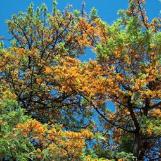 AUSTRALIAN SILKY OAK Scientific Name:  Grevillea robusta Alternative Common name: Silver oak; he-oka (English); Australiese silwereikOrigin: AustraliaNEMBA Category: 3 Read more:http://www.invasives.org.za/component/k2/item/242-australian-silky-oak-grevillea-robusta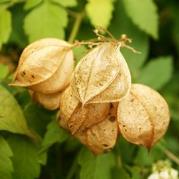 BALLOON VINE Scientific Name: Cardiospermum grandiflorumAlternative Common name: Heart pea; heart seed (English); blaasklimop; opblaasboontjie (Afrikaans); intandela, uzipho (isiZulu)Origin: Tropical South America (Brazil and eastern Argentina) NEMBA Category: 1bRead more: http://www.invasives.org.za/component/k2/item/213-balloon-vine-cardiospermum-grandiflorum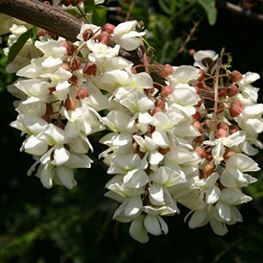 BLACK LOCUSTScientific Name: Robinia pseudoacaciaAlternative Common name: False acacia, locust tree, yellow locust (English); witakasia, valsakasia (Afrikaans)Origin: North America NEMBA Category: 1bRead more: http://www.invasives.org.za/component/k2/item/333-black-locust-robinia-pseudoacacia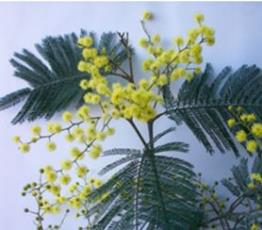 BLACK WATTLE Scientific Name:  Acacia mearnsiiAlternative Common name: Black wattle, SwartwattelOrigin: Southeast Australia and TasmaniaNEMBA Category: 2Read more: http://www.invasives.org.za/component/k2/item/205-black-wattle-acacia-mearnsii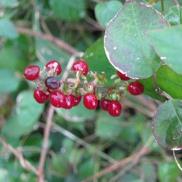 BLOODBERRYScientific Name: Rivina humilisAlternative Common name: Rivina, baby pepper, coral berry (English); bloedbessie (Afrikaans)NEMBA Category: 1bRead more: http://www.invasives.org.za/component/k2/item/327-bloodberryrivina-humilis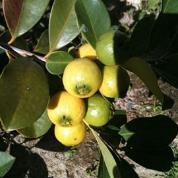 BRAZILIAN GUAVA Scientific Name: Psidium guineense Alternative Common name: Brasiliaanse koejawel (Afrikaans) Koejawel, Brasiliaanse (Afrikaans) Guava, Brazilian (English)Origin: Brazil NEMBA Category: 1bRead more:  http://www.invasives.org.za/component/k2/item/323-brazilian-guava-psidium-guineense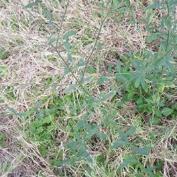 BRAZILIAN VERBINA Scientific Name: Verbena brasiliensis Alternative Common name: Brazilian vervain (English), Gin case (English)Origin: South America NEMBA Category: 1bRead more: http://www.invasives.org.za/component/k2/item/897-brazilian-verbina-verbena-brasiliensis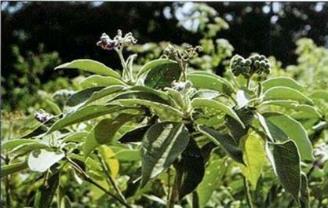 BUGWEEDScientific Name:  Solanum mauritianumCommon name: Luisboom, Bugweed Origin: South America (Argentina, Brazil, Paraguay and Uruguay) NEMBA Category 1bRead more: http://www.invasives.org.za/component/k2/item/351-bugweed-solanum-mauritianum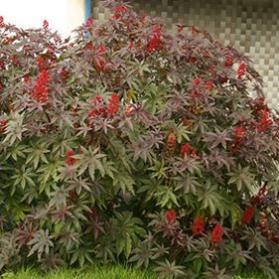 CASTOR-OIL PLANT   Scientific Name: Ricinus communis Alternative Common name: Castorbean, wonder tree (English); kasterolieboom, bloubottelboom, bosluisboom (Afrikaans); mohlafotha (Sesotho); mokhura (Pedi); mufuta (Shona); umfude (Ndebele); umhlakuva (isiZulu); umhlakuva (isiXhosa) Origin: Tropical Africa NEMBA Category: 2Read more: http://www.invasives.org.za/component/k2/item/326-castor-oil-plant-ricinus-communis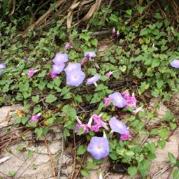 COMMON MORNING GLORY Scientific Name:  Ipomoea purpurea Alternative Common name: Gewone purperwinde (Afrikaans); ibhoqo; ijalamu; ubatata wentaba (isiZulu); imotyikatsana (isiXhosa).Origin: Tropical AmericaNEMBA Category: 1b Read more: http://www.invasives.org.za/component/k2/item/264-common-morning-glory-ipomoea-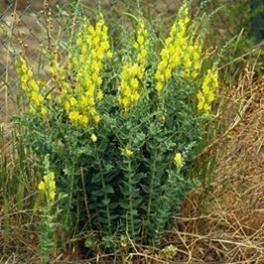 DALMATIAN TOADFLAXScientific Name: Linaria dalmatica Alternative Common name: Broadleaf toadflax, wild snapdragon Origin: Western Asia and South-eastern EuropeNEMBA Category: 1bRead more: http://www.invasives.org.za/component/k2/item/825-dalmatian-toadflax-linaria-dalmatica 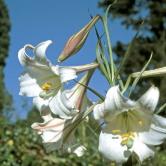 FORMOSA LILYScientific Name: Lilium formosanumAlternative Common name: St Joseph’s lily; trumpet lily (English); Sintjosefslelie; trompetlelie (Afrikaans)Origin: Asia (Taiwan).NEMBA Category: 1bRead more: http://www.invasives.org.za/component/k2/item/276-formosa-lily-lilium-formosanum 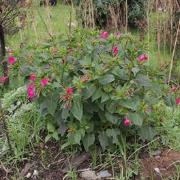 FOUR O`CLOCK Scientific Name: Mirabilis jalapa Alternative Common name: Heart-leaf four-o'clock, heart-leaf umbrella-wort, snotweed, umbrella-wort. (English), Vieruurtjie (Afrikaans). Origin: Tropical AmericaNEMBA Category: 1bRead more: http://www.invasives.org.za/component/k2/item/677-four-o-clock-mirabilis-jalapa 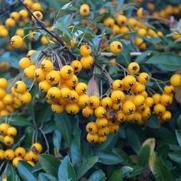 HIMALAYAN FIRETHORN Scientific Name: Pyracantha crenulata Alternative Common name: Asian firethorn, variegated hawthorn.Origin: Western China. NEMBA Category: 1bRead more: http://www.invasives.org.za/component/k2/item/759-himalayan-firethorn-pyracantha-crenulata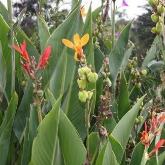 INDIAN SHOTScientific Name: Canna indicaAlternative Common name: Garden canna; wild canna (English); tuinkanna; Indiese kanna (Afrikaans); udumbedumbe (isiZulu)Origin: Caribbean region and tropical AmericaNEMBA Category: 1bRead more: http://www.invasives.org.za/component/k2/item/211-indian-shot-canna-indica 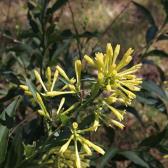 INKBERRYScientific Name: Cestrum laevigatumAlternative Common name: CestrumOrigin: Brazil, South AmericaNEMBA Category: 1bRead more: http://www.invasives.org.za/component/k2/item/457-inkberry-cestrum-laevigatum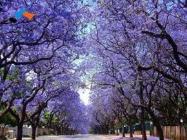 JACARANDAScientific Name: Jacaranda mimosifoliAlternative Common name: Blue Brazilian; blue jacaranda; Brazilian rosewood; fern tree (English); jakaranda (Afrikaans)Origin: South America (north-west Argentina)NEMBA Category: 3Read more: http://www.invasives.org.za/component/k2/item/265-jacarandajacaranda-mimosifolia 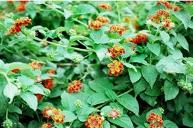 LANTANA Scientific Name: Lantana camaraAlternative Common name: LantanaOrigin: Central and South AmericaNEMBA Category: 1bRead more: http://www.invasives.org.za/component/k2/item/267-lantana-lantana-camara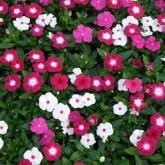 MADAGASCAR PERIWINKLEScientific Name: Catharanthus roseus Alternative Common name: Begraafplaasblom (Afrikaans)Origin: Madagascar NEMBA Category: 1bRead more: http://www.invasives.org.za/component/k2/item/594-madagascar-periwinkle-cantharanthus-roseus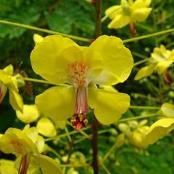 MAURITIUS THORNScientific Name: Caesalpinia decapetala Alternative Common name: Mysore thorn; shoofly; kraaldoring (Afrikaans); ufenisi; ubobo-encane (isiZulu)Origin: Asia (India, Sri Lanka, China, Japan & MalaysiaNEMBA Category: 1bRead more: http://www.invasives.org.za/component/k2/item/202-mauritius-thorn-caesalpinia-decapetala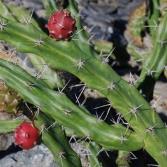 MOON CACTUS Scientific Name: Harrisia martinii Alternative Common name: Torch cactus (English); toukaktus; kabelkaktus (Afrikaans)Origin: South America (Argentina) NEMBA Category: 1bRead more: http://www.invasives.org.za/component/k2/item/257-moon-cactus-harrisia-martinii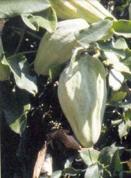 MOTH CATCHERScientific Name: Araujia sericiferaAlternative Common name: Motvanger (Afrikaans)Origin: South AmericaNEMBA Category: 1bRead more: http://www.invasives.org.za/component/k2/item/227-moth-catcher-araujia-serifera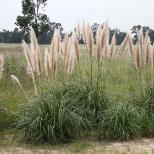 PAMPAS GRASSScientific Name: Cortaderia selloanaAlternative Common name: Common pampas grassOrigin: South America (Brazil, Uruguay, Paraguay, Argentina and ChileNEMBA Category: 1bRead more: http://www.invasives.org.za/component/k2/item/228-common-pampas-grass-cortaderia-selloana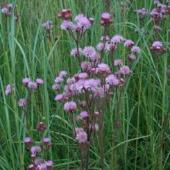 POM POM WEED Scientific Name: Campuloclinium macrocephalumAlternative Common name: Pompom bossie (Afrikaans)Origin: Central & South America (Mexico to Argentina) NEMBA Category: 1bRead more: http://www.invasives.org.za/component/k2/item/203-pom-pom-weed-campuloclinium-macrocephalum 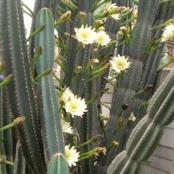 QUEEN OF THE NIGHTScientific Name: Cereus jamacaru Alternative Common name: Peruvian apple cactus (English); nagblom; bobbejaanpaal (Afrikaans)Origin: South America NEMBA Category: 1bRead more: http://www.invasives.org.za/component/k2/item/203-pom-pom-weed-campuloclinium-macrocephalum 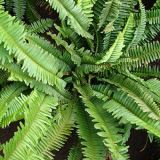 SWORD FERN Scientific name: Nephrolepis cordifolia Alternative common names: Tuber ladder fern, ladder sword fern, fishbone fern, erect sword fern Origin:  Northern AustraliaNEMBA Category 3Read more: http://www.invasives.org.za/component/k2/item/834-sword-fern-nephrolepis-cordifolia 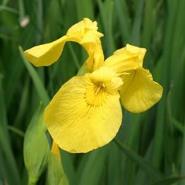 YELLOW FLAG IRIS Scientific name: Iris pseudacorus Alternative common names: Yellow flag, yellow iris (English); geel iris (Afrikaans).Origin:  Europe, western Asia and parts of North Africa.NEMBA Category 1aRead more: http://www.invasives.org.za/component/k2/item/660-yellow-flag-iris-iris-pseudacorus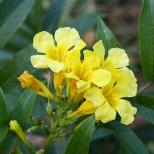 YELLOW BELLSScientific name: Tecoma stansAlternative common names: Yellow elder, ginger-thomas, yellow trumpet bush (English); geelklokkies (Afrikaans); insimbephuzi (isiZulu)Origin:  Mexico and Texas, Arizona and New Mexico in the United StateNEMBA Category 1aRead more: http://www.invasives.org.za/component/k2/item/319-yellow-bells-tecoma-stans 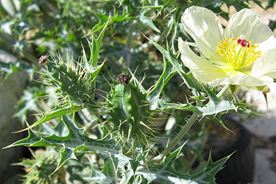 WHITE-FLOWERED MEXICAN POPPYScientific Name: Argemone ochroleucaAlternative Common name: Devil’s fig; Texas poppy (English); Witblombloudissels (Afrikaans); ugudluthukela (isiZulu)Origin: MexicoNEMBA Category: 1bRead more: http://www.invasives.org.za/component/k2/item/233-white-flowered-mexican-poppy-argemone-ochroleuca-subsp-ochroleuca  